                         Αίτηση συμμετοχής στο Δ.Π.Μ.Σ.Προσωπικά στοιχεία Τίτλοι σπουδών		Ξένες γλώσσεςΑ. Γνώση ΑγγλικώνΆλλο περιγράψτε:Β. Γνώση άλλης ξένης γλώσσαςΕπαγγελματική και Ερευνητική ΕμπειρίαΔικαιολογητικάΜε την αίτηση υποβάλλω και τα παρακάτω δικαιολογητικάΚατεύθυνση στην οποία επιθυμώ να συμμετέχω (υποχρεωτική συμπλήρωση)Δημοσιεύσεις σε επιστημονικά περιοδικά ή ΣυνέδριαΤεκμηρίωση εκδήλωσης επιστημονικού ενδιαφέροντος για το Δ.Π.Μ.Σ. (max 200 λέξεις)Προσδιορίστε τα δύο άτομα που θα δώσουν συστάσεις για εσάςΔηλώνω υπεύθυνα ότι όλα τα στοιχεία που αναγράφονται στην αίτηση είναι αληθή και ακριβή.Ο/Η Αιτ……………..Ονοματεπώνυμο :Υπογραφή:Ο Ευρωπαϊκός Γενικός Κανονισμός Προστασίας Δεδομένων (GDPR – ΕΕ 2016/679) τέθηκε σε πλήρη εφαρμογή στις 25 Μαΐου 2018. Στο πλαίσιο αυτό θα θέλαμε να σας ενημερώσουμε ότι, προβήκαμε σε ανανέωση των όρων που διέπουν τη διαδικασία υποβολής αιτήσεων στο Δ.Π.Μ.Σ.. Οι βασικές αλλαγές αφορούν στην Προστασία των Προσωπικών Δεδομένων, ώστε να ικανοποιούνται οι προϋποθέσεις που θέτει ο Ευρωπαϊκός Κανονισμός Προστασίας Δεδομένων (GDPR – ΕΕ 2016/679).

1. Συλλογή και επεξεργασία προσωπικών δεδομένων. Κατά την υποβολή αιτήσεων υποψηφιότητας στο Δ.Π.Μ.Σ. συλλέγονται, διατηρούνται και επεξεργάζονται προσωπικά δεδομένα των αιτούντων. Τα ακριβή δεδομένα που συλλέγονται είναι τα ζητούμενα από την ως άνω αίτηση υποψηφιότητας.

2. Σκοπός επεξεργασίας προσωπικών δεδομένων. Η συλλογή και επεξεργασία των προσωπικών δεδομένων γίνεται αποκλειστικά για τους παρακάτω σκοπούς:

2.1. Υποβολή και αξιολόγηση αιτήσεων υποψηφιότητας. Oι υποψήφιοι υποβάλλουν αίτηση υποψηφιότητας στο Δ.Π.Μ.Σ. και αξιολογούνται από τις Επιτροπές Αξιολόγησης Υποψηφίων στις οποίες και θα διαβιβαστούν τα στοιχεία των αιτήσεων, σύμφωνα με τον κανονισμό σπουδών του Δ.Π.Μ.Σ..

2.2. Διαβίβαση στοιχείων επιτυχόντων. Για τους επιτυχόντες υποψηφίους, τα στοιχεία των αιτήσεών τους θα διαβιβαστούν στις αρμόδιες ακαδημαϊκές και οικονομικές υπηρεσίες του Πανεπιστημίου, σύμφωνα με τα προβλεπόμενα στον ισχύοντα Κανονισμό του Δ.Π.Μ.Σ.. Ο σκοπός της διαβίβασης αφορά στην ακαδημαϊκή διαχείριση των νέων μεταπτυχιακών φοιτητών.

2.3 Επεξεργασία αναγκαία για τη διασφάλιση έννομου συμφέροντος. Τα δεδομένα που υποβάλλουν οι υποψήφιοι μεταπτυχιακοί φοιτητές στο Πληροφοριακό Σύστημα θα διατηρούνται και θα επεξεργάζονται στο βαθμό που απαιτείται για τη θεμελίωση, άσκηση ή υποστήριξη νομικών αξιώσεων.

3. Χρονικό διάστημα διατήρησης προσωπικών δεδομένων Τα προσωπικά δεδομένα των επιτυχόντων μεταπτυχιακών φοιτητών διατηρούνται επ’ αόριστον. Οι αιτήσεις των υποψηφίων που δεν έγιναν δεκτοί στο ΠΜΣ διαγράφονται/καταστρέφονται μετά την πάροδο ενός (1) ακαδημαϊκού έτους.

4. Δικαιώματα χρηστών. Το Πανεπιστήμιο διασφαλίζει τα δικαιώματα των υποψηφίων μεταπτυχιακών φοιτητών σχετικά με την επεξεργασία των προσωπικών δεδομένων τους και φροντίζει την διευκόλυνση της άσκησης των δικαιωμάτων τους. Οι υποψήφιοι έχουν δικαίωμα να ζητήσουν:

1. πρόσβαση στα προσωπικά τους δεδομένα και πληροφορίες σχετικά με το ποια δεδομένα τους επεξεργαζόμαστε, τους σκοπούς της επεξεργασίας, τους αποδέκτες και τη διάρκεια της επεξεργασίας,
2. διόρθωση των προσωπικών τους δεδομένων σε περίπτωση που είναι ανακριβή ή ελλιπή,
3. διαγραφή των προσωπικών τους δεδομένων εφόσον συντρέχουν οι νόμιμες προϋποθέσεις,
4. περιορισμό της επεξεργασίας των προσωπικών τους δεδομένων μόνο για συγκεκριμένους σκοπούς,
5. φορητότητα των δεδομένων τους, δηλαδή να λάβουν τα δεδομένα που έχουν παράσχει σε δομημένο, κοινώς χρησιμοποιούμενο μορφότυπο ή να ζητήσουν την απευθείας αποστολή τους σε τρίτο,
6. να ανακαλέσουν οποιαδήποτε στιγμή τη συγκατάθεσή τους για την επεξεργασία των προσωπικών τους δεδομένων, συμπεριλαμβανομένης της αυτοματοποιημένης επεξεργασίας τους για τη διαμόρφωση του προφίλ τους. Στην περίπτωση αυτή, θα διακοπεί η επεξεργασία τους από εμάς, χωρίς αυτό να επηρεάζει τη νομιμότητα κάθε επεξεργασίας μέχρι την ανάκληση της συγκατάθεσής τους.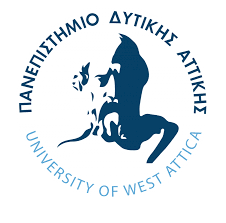 Διατμηματικό Πρόγραμμα Μεταπτυχιακών ΣπουδώνΠροηγμένα Συστήματα ΔιοίκησηςΠανεπιστήμιο Δυτικής Αττικής Τμήματα: Διοίκησης Τουρισμού, Λογιστικής και Χρηματοοικονομικής                                               Χρηματοδότηση: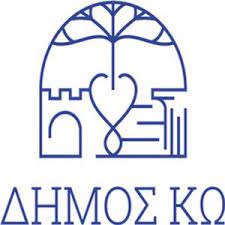 ΌνομαΕπώνυμοΕπώνυμοΕπώνυμοΕπώνυμοΌνομα πατέραΗμερομηνία γέννησηςΗμερομηνία γέννησηςΗμερομηνία γέννησηςΗμερομηνία γέννησηςΑ.Δ ΤαυτότηταςΔιεύθυνση  ΟδόςΟδόςΑριθμόςΑριθμόςΠεριοχήΠεριοχήΠεριοχήΤ.ΚΤηλέφωνο ΟικίαςΤηλέφωνο ΟικίαςΚινητό τηλέφωνοΚινητό τηλέφωνοΤηλέφωνο ΕργασίαςΤηλέφωνο Εργασίας1Α.Ε.ΙΤμήμα1Έτος αποφοίτησηςΈτος αποφοίτησηςΒαθμόςΤίτλος ΣπουδώνΤίτλος ΣπουδώνΤίτλος ΣπουδώνΠράξη ΔΟΑΤΑΠ2Α.Ε.ΙΤμήμα2Έτος αποφοίτησηςΈτος αποφοίτησηςΒαθμόςΤίτλος ΣπουδώνΤίτλος ΣπουδώνΤίτλος ΣπουδώνΠράξη ΔΟΑΤΑΠ3Α.Ε.ΙΤμήμα3Έτος αποφοίτησηςΈτος αποφοίτησηςΒαθμόςΤίτλος ΣπουδώνΤίτλος ΣπουδώνΤίτλος ΣπουδώνΠράξη ΔΟΑΤΑΠΤίτλος ΠιστοποιητικούΦορέας ΈκδοσηςΦορέας ΈκδοσηςΕπίπεδοΈτος  ΈκδοσηςΒαθμόςΒαθμόςΔιάρκειαΞένη ΓλώσσαΤίτλος ΠιστοποιητικούΦορέας ΈκδοσηςΦορέας ΈκδοσηςΕπίπεδοΈτος  ΈκδοσηςΈτος  ΈκδοσηςΒαθμόςΒαθμόςΔιάρκειαΞένη ΓλώσσαΤίτλος ΠιστοποιητικούΦορέας ΈκδοσηςΦορέας ΈκδοσηςΕπίπεδοΈτος  ΈκδοσηςΈτος  ΈκδοσηςΒαθμόςΒαθμόςΔιάρκειαΞένη ΓλώσσαΤίτλος ΠιστοποιητικούΦορέας ΈκδοσηςΦορέας ΈκδοσηςΕπίπεδοΈτος  ΈκδοσηςΈτος  ΈκδοσηςΒαθμόςΒαθμόςΔιάρκειαέως 2 έτη2-3 έτη4-56-78-10άνω των 10 ετώνΑ/ΑΘέσηΕργοδότηςΔιάρκεια ΑπασχόλησηςΔιάρκεια ΑπασχόλησηςΑ/ΑΘέσηΕργοδότηςαπόέως12345678α/αΔικαιολογητικά12345678Διοίκηση Επιχειρήσεων Παροχής Υπηρεσιών και Τοπική ΑνάπτυξηΤουρισμός – Υγεία και ΕυεξίαΕίδος ΔημοσίευσηςΣυνέδριοΕπιστημονικό ΠεριοδικόΈτοςΤίτλος Περιοδικού ή ΣυνεδρίουΤίτλος ΔημοσίευσηςΕίδος ΔημοσίευσηςΣυνέδριοΕπιστημονικό ΠεριοδικόΈτοςΤίτλος Περιοδικού ή ΣυνεδρίουΤίτλος ΔημοσίευσηςΕίδος ΔημοσίευσηςΣυνέδριοΕπιστημονικό ΠεριοδικόΈτοςΤίτλος Περιοδικού ή ΣυνεδρίουΤίτλος ΔημοσίευσηςΠεριγράψτε τους λόγους για τους οποίους επιθυμείτε την παρακολούθηση του Δ.Π.Μ.Σ. και πως αυτό σχετίζεται με τα επιστημονικά σας ενδιαφέροντα. ΟνοματεπώνυμοΘέση/ΤίτλοςΤηλέφωνα ΕπικοινωνίαςΤηλέφωνα Επικοινωνίαςe-mailΟνοματεπώνυμοΘέση/ΤίτλοςΤηλέφωνα ΕπικοινωνίαςΤηλέφωνα Επικοινωνίαςe-mail